CURSO: 5TOActividad N° 3Mirar el siguiente video y sacar algunas ideas importantes. (solo eso tienen que hacer porque éste tema vamos a seguir trabajando las próximas clases). Si alguien no lo puede ver, no se preocupen.https://youtu.be/NHIEVKD0dUA Leer el siguiente texto, copiarlo o pegarlo en la carpeta.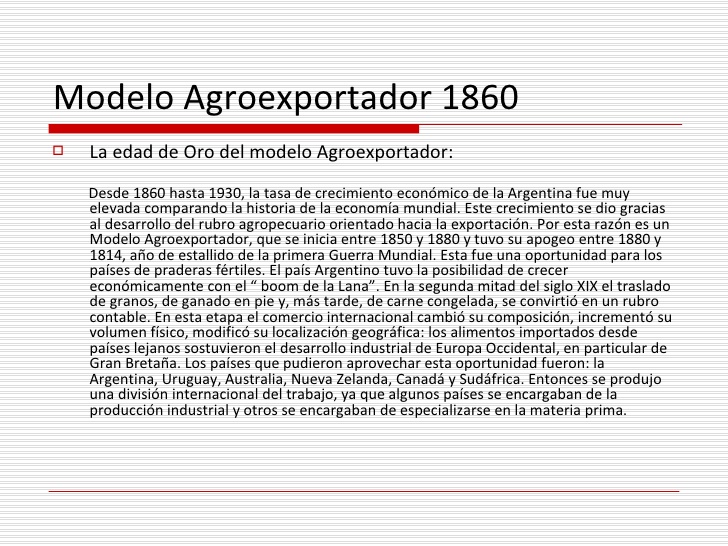 3- copiar la siguiente red conceptual: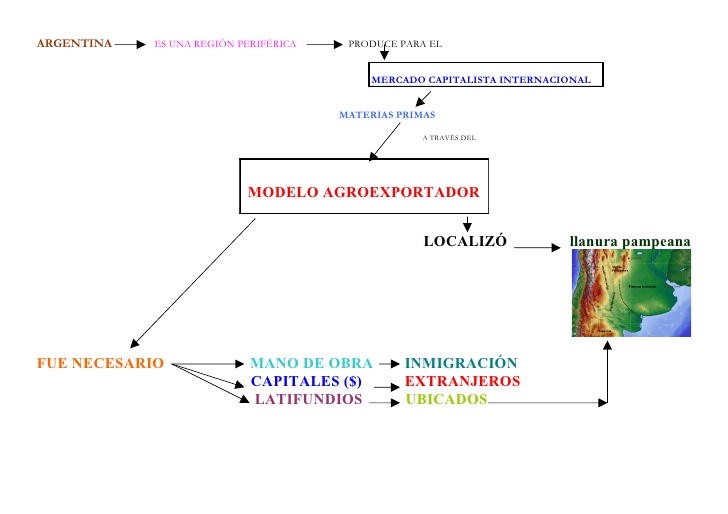 